FRIDAYTRANSPORTATION UNITRead AloudDuck on a Bikeby David Shannon Link to Read Aloudhttps://www.youtube.com/watch?v=pmAzhohAeIs Read in Españolhttps://www.youtube.com/watch?v=P2x8UXXjJCUGross MotorFollow the LeaderPlay this game by taking turns as the leader who chooses which animal from the story you will be as  you follow along behind. Invite the family to join in! Move like a DUCK, a COW, a SHEEP, a DOG, a CAT,  a HORSE, a CHICKEN, a GOAT, a PIG, and a MOUSE!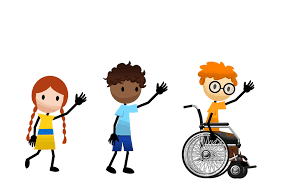 SongFun ActivityThis is the Way We...This is the way we ride our bike, ride our bike, ride our bike.This is the way we ride our bike,so early in the morning.This is the way we drive the tractor,drive the tractor, drive the tractor.This is the way we drive the tractor,so early in the morning.This is the way we ride the bus, ride the bus, ride the bus.This is the way we ride the bus,so early in the morning.This is the way we fly the plane,fly the plane, fly the plane.This is the way we fly the plane,so early in the morning.Ramps: Roll or Slide?Help your child to create a ramp with a long piece of cardboard or wood. Use books or chairs under the ramp to prop it up.Test small objects to determine if they roll or slide on the ramp.toy carsmarkersglue sticksballsblocksbottle topssmall boxes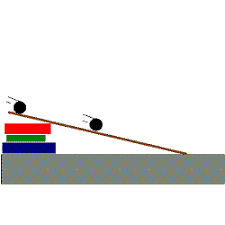 round lidsWhat do you notice about the things that roll? Can an item both roll and slide depending on how you turn it?GET MOVINGGet moving inside or outside in your yard! So get outside, safely, when you can.